PENGARUH PERSISTENSI LABA, KOMPOSISI ASET DAN PENGUNGKAPAN AKUNTANSI TERHADAP KUALITAS LABA(Studi Empiris Pada Perusahaan Manufaktur Yang Terdaftar Di BEI)SKRIPSI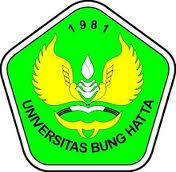 Diajukan Oleh:Febi RamayaniNPM : 1310011311023Diajukan Sebagai Salah Satu SyaratUntuk Memperoleh Gelar Sarjana EkonomiJURUSAN AKUNTANSIFAKULTAS EKONOMIUNIVERSITAS BUNG HATTA2017